Základní škola Měcholupy, okres Lounyč.p. 2, 439 31 MěcholupyIČO 61357430VÝROČNÍ ZPRÁVAŠKOLNÍ ROK 2022 – 2023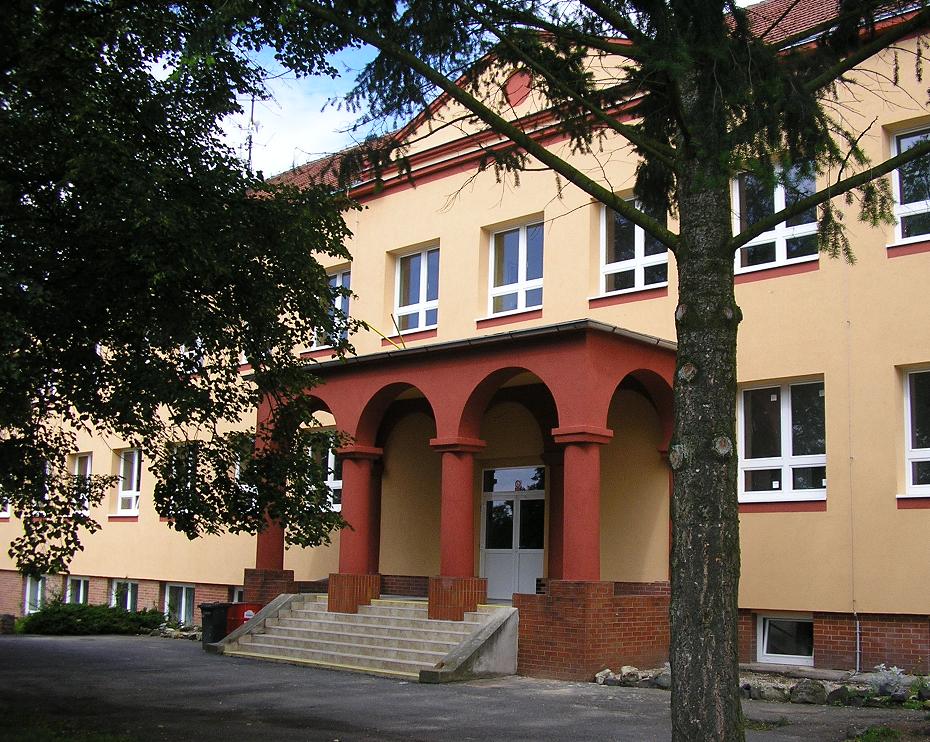 Zpracovala: Mgr. Klára Cíglová ( ředitelka školy ke dni 31.8.2023)a) základní údaje o škole, jimiž jsou název, sídlo, charakteristika školy, zřizovatel školy, údaje o vedení školy, adresa pro dálkový přístup, údaje o školské radě,Základní údaje o škole:Základní škola Měcholupy, okres Lounyč.p. 2439 31 MěcholupyŘeditelka: Mgr. Klára CíglováPrávní forma: příspěvková organizaceIČO: 61357430IZO: 061357430Resortní identifikátor ředitelství školy (REDIZO): 600082946Telefon: 415722512 (ředitelna)Fax:       415722512elektronická adresa podatelny info@zsmecholupy.czidentifikátor datové schránky mbrgyu7další možnost elektronické komunikace ciglova@zsmecholupy.czE-mail: info@zsmecholupy.czwww stránky: www.zsmecholupy.czZřizovatel školy:Městys MěcholupyMěcholupy 12439 31 MěcholupyStarostka: Ing. Doris ČerníkováIČO: 265233Telefon: 415722536 (podatelna, spojovatelka)Fax:       415722536E-mail: obecniurad@mecholupy-sc.czwww stránky:  www.mecholupy-sc.czCharakteristika školy:Základní škola Měcholupy, okres Louny, č.p. 2 je úplná základní škola s prvním a druhým stupněm. Kapacita školy je 270 žáků. Poskytuje základní vzdělávání žákům 1. až 9. ročníku. Počet tříd školy je 9 tříd. Součástí školy je školní družina, která poskytuje zájmové vzdělání 60 žákům, školní klub a školní jídelna, ve které se stravuje kolem 160 žáků a 10 důchodců.Školská rada:Složení školské rady bylo zvoleno v září 2020. Rada pracuje ve složení 3 členů:Zástupce školy: Mgr. Gondeková HelenaZástupce rodičů: Mgr. Brejchalová MarieZástupce jmenovaný zřizovatelem: Uldrich Tomáš , od 30.11.2022 nový člen Hanzal VáclavPředsedou školské rady byla zvolena paní Mgr. Gondeková HelenaV září 2023 proběhnou volby nových členů do Školské rady, jelikož končí tříleté volební období.b) přehled oborů vzdělání, které škola vyučuje v souladu se zápisem ve školském rejstříku,1. Školní vzdělávací program pro základní vzdělávání -Tvořivá školac) rámcový popis personálního zabezpečení činnosti školy,Pedagogický sbor Mgr. Cíglová Klára                    			ředitelka školySylvie Kučerová					asistentka ředitelkyMgr. Helena Gondeková 				učitelka 1. stupněMgr. Jiří Polák 					učitel 2. stupně	Mgr. Lucie Městecká                			učitelka 1. stupněIng. Drahomíra Kolouchová				učitelka 2. stupněMgr. Jaroslava Černá                                                      učitelka 1. stupně Mgr. Eliška Maděrová					učitelka 2. stupněMgr. Zuzana Marešová    		 		učitelka 1. stupněMgr. Anna Cíglová             				učitelka 2. stupněMgr. Marie Brejchalová				učitelka 2. stupněMgr. Stanislava Dlouhá				učitelka 2. stupněMgr. Alena Vacíková                                                      učitelka 1. stupněBc. Šárka Nastoupilová				vychovatelkaBc. Neugebauerová Andrea  	               		vychovatelkaLibuše Zelenková                                                            asistentka pedagogaMgr. Hemelík Rudolf                    			asistent pedagogaKrohová Monika					asistentka pedagogaBurešová Drahomíra                                                      asistentka pedagogaTHPLenka Kindermanová			 	         hospodářka + vedoucí ŠJSprávní zaměstnanciHana Svítková						uklízečkaLenka Kostelníková					uklízečkaLeona Štěpánová                                                            uklízečka Pavel Exner                                                                     domovníkŠkolní jídelnaMartina Cibulková						vedoucí kuchařkaAlena Šarkoziová						pomocná kuchařkaTrojanová Hana                                                                            pomocná kuchařkaKvalifikace pedagogických pracovníků školyd) údaje o přijímacím řízení nebo o zápisu k povinné školní docházce a následném přijetí do školy Zápis k povinné školní docházce se konal v týdnu od 13. dubna a 14. dubna 2023. Elektronický formulář otevřen od 3.dubna do 14.dubna 2023.K zápisu se dostavilo celkem 18 zákonných zástupců s potřebnou dokumentací s dětmi.Do prvního ročníku bylo přijato ze zapsaných dětí přijato 14.O odklad školní docházky požádali: 4Alexa Jan, Sádek 13 – odklad povolenAlexová Markéta, Sádek 13 – odklad povolenČerný Petr, Měcholupy 127 – odklad povolenŠtancel Martin, Liběšovice 90 – odklad povolene) údaje o výsledcích vzdělávání žáků podle cílů stanovených školními vzdělávacími programy a podle poskytovaného stupně vzdělání včetně výsledků závěrečných zkoušek, maturitních zkoušek a absolutoriíviz. Přílohaf) údaje o prevenci sociálně patologických jevů Evaluace Minimálního preventivního programu I. pololetí 2022/23Během první pololetí školního roku 2022 / 2023 byly v rámci všeobecné prevence realizovány četné aktivity, vycházející z učebních plánů, zaměřené na zvyšování sebevědomí žáků, komunikativní dovednosti, konstruktivní řešení problémů, schopnost klást otázky a vyjádřit svůj názor, řešení stresu, učení vzájemné pomoci, schopnost říci si o pomoc a vědomí, kam a v jakých záležitostech se obrátit, vyrovnání se s neúspěchem, obrana před manipulací, předávání informací. Maximum pozornosti, snahy a práce se věnovalo učivu, ale také jsme se zaměřili na doplnění aktivit a akcí pro žáky v rámci prevence. Myslím, že se to určitě podařilo. Důležitým úkolem pro pedagogy byla vlastní práce se žáky v oblasti duševního zdraví, vzájemných vztahů, zdravého životního stylu, psychické hygieny…..Téměř dvouleté uzavření škol kvůli Covidu 19 a distanční výuka s omezením kontaktů mezi vrstevníky zanechaly na některých žácích negativní stopy, které je třeba sledovat, řešit, pracovat s nimi a postupně odstraňovat. Je to důležitý úkol na dlouhou dobu. V jarních měsících loňského školního roku nastaly nové okolnosti, které se také odrazily na práci ve školách – válka na Ukrajině a nástup ukrajinských žáků do českých škol. Také naši školu začalo navštěvovat několik málo žáků z Ukrajiny, u kterých byl hlavním problémem jazyk – neumí a nerozumí česky, nechce se jim český jazyk učit, nemají motivaci, tím pádem i jejich výuka je nesmírně těžká a náročná. Také bylo a stále je třeba věnovat pozornost začlenění těchto žáků do  kolektivu, pracovat na klimatu třídy, na spolupráci, kamarádství. Ve škole je stále větší procento dětí pocházející z málo podnětného rodinného prostředí. Je stále častější, že rodina si na vlastní dítě nachází stále méně času a nevěnují mu náležitou péči. V rodinách velmičasto chybí jasně stanovené mantinely v chování dětí, ze strany rodičů chybí jejich důsledná kontrola. To následně vede k tomu, že žáci nerespektují pravidla slušného chování k dospělé osobě. V některých rodináchmají rodiče samotní problém vzájemně komunikovat a děti se to od nich učí a tyto návyky si s sebou přinášejí do školy. V některých případech je špatná spolupráce s rodiči, např. kryjí záškoláctví. Dalším problémem jsou vztahy mezi dětmi, nesnášenlivost mezi žáky, náznaky šikany, vulgární vyjadřování. Rok od roku se stupňuje vulgární vyjadřování žáků směrem k vyučujícím a dospělým, které v některých případech nese znaky šikany. Kázeňské postihy a snížené známky z chování byly v I. pololetí uděleny většinou za opakované a neustálé zapomínání školních pomůcek, dále za nevhodné chování vůči učitelům, které v některýchpřípadech neslo znaky šikany, nevhodné průpovídky, vyrušování v hodinách, nekázeň o přestávkách, neomluvené hodiny, porušování školního řádu a neplnění školních povinností, ale také za hrubost a ubližování spolužákům, kouření v prostorách školy, krádež login password a přepis známek v online škole. Bylo provedeno několik pohovorů se žáky i rodiči. Důvody pohovorů: porušení školního řádu, ubližování spolužákům, provokace, nadávky, nevhodné chování, sprostá a vulgární mluva, agresivní chování, fyzické napadení, šikanu, záškoláctví, opakované nerespektování a slovní napadení učitele, krádež, neomluvenéhodiny /viz hodnocení VP. Vyučující sledují chování dětí, v případě potřeby okamžitě zasahují, situaci řeší. Na I. i II. Stupni jsou zavedeny třídnické hodiny min. 1 x za měsíc, častěji dle potřeby. Pokračuje úzká spolupráce vyučujících navzájem, s vedením školy, výchovné poradkyně a školní metodičky prevence se zákonnými zástupci, spolupráce s organizacemi a odborníky, kteří se podílejí na prevenci rizikového chování (PPP Žatec, OSPOD, SVP, SPC). Po domluvě s učitelem ŠMP dochází na třídnické hodiny, kde pracuje s žáky v komunitním kruhu. Všichni pedagogičtí pracovníci se při své práci snaží zamezit řešení sporů mezi dětmi přiměřenými prostředky, vyžadují dodržování pravidel společenského chování a školního řádu, zaměřují se na vytváření příznivého klimatu ve třídách a na budování pozitivní atmosféry a bezpečného prostředí ve škole.Měcholupy 23.1.2023                                                                                Mgr. Helena GondekováHodnocení preventivního programu -počet žáků ve škole 164Základem PP byla výchova našich žáků ke zdravému životnímu stylu a k osvojování pozitivního sociálního chování (upevňování pozitivních hodnot, rozvoj dovedností, které vedou k odmítání forem násilí, agresivity, rasismu a porušování zákona).Prevence rizikových projevů u dětí a mládeže se zaměřovala na tyto oblasti:drogová závislost, alkoholismus a kouřeníkriminalitu a delikvencivirtuální drogy (počítače, televize a video)patologické hráčství (gamblerství)záškoláctvíšikanování, vandalismus aj. formy násilného chováníxenofobie, rasismus, intolerance a antisemitismusProgram byl zaměřen:Prevenci rizikových projevů chování:intolerance, antisemitismus, extremismus, rasismus a xenofobie, homofobiešikana, kyberšikanazáškoláctvízávislostní chování, užívání všech návykových látek, netolismus (závislost na virtuálních drogách – TV, video, PC hry apod.), gamblingrizikové sporty a rizikové chování v dopravěnegativní působení sektsebepoškozovánírizikové sexuální chováníkrádežedomácí násilíporuchy příjmu potravyRozpoznávání a zajištění včasné intervence zejména v případech domácího násilí, týrání a zneužívání dětí, ohrožování mravní výchovy mládeže, poruchy příjmu potravin atd.Cíle programu:žáci, jejich rodiče a pedagogové školy byli informováni v oblastech prevence rizikových projevů chováníbyla vedena výuka a výchova ke zdravému životnímu stylu, rozvíjení osobnostních kvalit jedince, využívání technik a metod pro působení na jednotlivce a skupiny dětí a mládeže zaměřeného na podporu rozvoje jejich osobnosti a sociálního chováníbyly poskytnuty nabídky využití volného času – školní klub, kroužkybudovány klasické hodnotové systémy, zaváděny etické a právní normy v jednotlivých předmětech, především v Občanské výchově, Výchově ke zdraví pedagogové spolupracovali s rodiči v oblasti zdravého životního stylu a v oblasti prevence problémů ve vývoji a výchově dětí a mládežeučitelé průběžně sledovali v konkrétních podmínkách a při různých situacích ve škole a dalších školských zařízení (školní jídelna) žáky z hlediska rizik výskytu sociálně patologických jevů a uplatňování různých forem a metod umožňujících včasné zachycení ohrožených dětíškolní metodik prevence a výchovný poradce poskytovali poradenské služby žákům a jejich rodičům a zajišťovali poradenské služby specializovaných poradenských a preventivních zařízení pro žáky, rodiče a učitele   Náplň programu:1) Metodické vedení pedagogůPedagogové se průběžně vzdělávali a problémové případy konzultovali s metodikem prevence a výchovným poradcemUčitelé byli informováni na pedagogických radách jak rozpoznávat patologické jevy a jak s nimi pracovat, o dostupné literatuře vztahující se k daným tématům2) Pomoc rodičům a spolupráce s nimiRodiče byli informováni o daných problémech na třídních schůzkáchByli seznámeni s institucemi poskytujícími odbornou pomocByli seznámeni s konzultačními hodinami metodičky prevence, výchovné poradkyně, individuální schůzky byly konány dle potřeby3) Metodické materiály byly průběžně doplňovány4) Nespecifická primární prevence byla formou:Školních výletů, exkurzí, zájmových aktivity, projektových dnůByla zaměřena na rozvíjení a upevňování pozitivních vlastností žáků, na komunikační dovednosti – spolupráce v týmu, vhodné využití volného času a podpory ke zdravému životnímu stylu, na pozitivní interakce mezi žáky, zařazování metod a forem výuky pro podporu pozitivních sociálních vazeb mezi žáky a učiteli atd.5) Specifické primární prevenceByly provedeny besedy a přednáškyByla zaměřena na prevenci rizikových projevů chování6) Zdravé prostředíŽákům byly poskytovány informace z oblasti zdravé výživy (nebezpečí užívání drog, negativní dopady kouření, konzumace alkoholu a jiných návykových látek), z oblasti sexuální výchovy (problematika antikoncepce, nebezpečí pohlavních a pohlavně přenosných chorob)Žáci se aktivně zapojili do výzdoby školy, tříd, úklidu okolo školy7) Včleňování informací do příslušných předmětů – občanská výchova, výchova ke zdravíBylo zajišťováno a posilováno příznivé klima na škole i v jednotlivých kolektivech (třídách), učitelé podporovali pozitivní vztah k menšinám (bránili šikaně a rasismu)Učitelé podporovali zdravé sebevědomí u žáků, komunikační dovednosti, schopnost pomoci, sebekritiku8) Specifická primární prevence – selektivníUčitelé rozvíjeli komunikační dovednosti žákůSpolupracovali s rodiči a odborníkyPoskytovali informace a kontakty9) Formování postojů a vytváření pozitivního sociálního klimatuPedagogové usměrňovali vzniklé konflikty mezi žákyVytvářeli pozitivní vztahy ve skupináchPodněcovali u žáků asertivní chováníNespecifická prevence1) Byly pořádány vlastivědné a přírodovědné exkurse a výlety2) Pořádané projektové dny – DEN ZEMĚ, DEN DĚTÍ, JARMARK, Měcholupský maraton, 3) Byly podporovány sportovní aktivity pořádané školou4) Pasování na čtenáře proběhlo ve spolupráci knihovny z Loun, knihovny Měcholup a obecního úřadu v Měcholupech5) Při zápisu do 1. tříd pomáhali žáci vyšších tříd6) Výlety byly zaměřeny na rozvoj pozitivního vztahu k pohybovým aktivitám, na utváření pozitivního vztahu ve skupině, na spolupráci7) Zájmové kroužky -Kytara, Tancování, Matematika, Čtenářský,8) Navštěvovali jsme divadelních představení v Žatci9) Proběhl plavecký kurz pro žáky 4. a 5.třídy10) Žáci se účastnili sportovních soutěží a olympiádCeloročně učitelé pracovali s očekávanými výstupy:Pojmenování a rozpoznání základních návykových látekZnalost negativních vlivů při užívání návykových látek na zdraví člověkaZnalost základních právních noremOrientace v systému kontaktních míst poskytujících odbornou pomocOrientace v problematice závislostiOsvojení si metod odmítání návykových látekZaujetí zdravého životního postojeZískání správných zdravotních návykůOrientace v problematice sexuální výchovyRozpoznání forem násilíObrana proti různým formám násilíOvládání sociálních dovednostíDalší rozvíjení složek své osobnostiOrganizace volného času a jeho vhodné využíváníZodpovědnost za plnění PP měli:Školní metodička prevenceŘeditelka školyVýchovná poradkyněTřídní učiteléVyučující výše uvedených vyučovacích předmětů              V letošním školním roce se škola potýkala s těmito negativními projevy chování:zapomínání pomůcek, neplnění zadaných úkolů, nekázeň v hodinách a o přestávkách, užívání vulgarismů i vůči pedagogům, nevhodné chování ke spolužákům, ničení školního majetku, záškoláctví, šikana, zvýšený počet zameškaných hodin apod. Rodiče problémových žáků jsou o nevhodném chování svých dětí informováni buď telefonicky, nebo písemnou formou, případně jsou zváni do školy. Přestupky, které se týkají závažnějšího provinění proti školnímu řádu, jsou řešeny kázeňskými opatřeními v souladu se Školním řádem.      Všechny tyto negativní jevy byly důkladně prošetřeny za přítomnosti výchovné poradkyně školy /ŘŠ/Mgr. Kláry Cíglové a školní metodičky prevence Mgr. Heleny Gondekové a třídního učitele. Každý případ byl individuálně prošetřen, vyhodnocen se všemi důsledky z něho vyplývajících. Při řešení negativních projevů chování škola spolupracovala s Odborem sociálně právní ochrany dětí (OSPOD), sociálními kurátorkami, Střediskem výchovné péče (SVP)Pšov, Policií ČR, Pedagogicko-psychologickou poradnou a v neposlední řadě s rodiči žáků.            Integrovaní žáci byli zohledňováni podle individuálních vzdělávacích plánů, které byly nově na tento školní rok vypracovány a potvrzeny konzultanty. Dále byli zohledňováni žáci se zdravotním znevýhodněním a žáci, kterým je zohlednění jejich vzdělávacích potřeb doporučeno, viz hodnocení VP.            Vedeme žáky k odpovědnosti za své chování a jednání, vyžadovat dodržování školního řádu a pravidel slušného a bezpečného chování, zamezit řešení konfliktů mezi žáky nepřiměřenými prostředky. Také jsme pružně reagovali na problémy týkající se rizikového chování žáků ve třídách a nevhodné umísťování fotografií na facebooku, v messengeru, instagramu aj. Zvýšenou pozornost věnujeme žákům s rizikovým chováním, vyžadujeme spolupráce s rodiči – důsledné plnění konkrétních úkolů, pomoc při řešení chování jejich dětí, větší komunikaci se školou. Snažíme se, aby rodiče více využívali konzultační hodiny učitelů. Za výchovu svého dítěte opravdu zcela odpovídají jen rodiče.                  V oblasti prospěchu byli ve třídách v I. a II. pololetí žáci s vyznamenáním, ale jsou i žáci, kteří učivo nezvládli a byli hodnoceni známkami nedostatečnými. (viz hodnocení VP) Závěr:          Cíle vytyčené MPP se během školního roku 2022-2023 dařilo plnit. Bezpečné prostředí je základním předpokladem školního úspěchu. Pokud se vyskytnou jakékoli druhy násilí mezi žáky, okamžitě záležitost šetříme, otevřeně o ní informujeme a případně postihujeme viníky. Naší snahou ale je těmto jevům předcházet – otevřenou komunikací, partnerskými vztahy a institucionalizovanými orgány (školní parlament), nebo speciálně připravenými programy.            Žáci získali řadu znalostí i dovedností v oblasti prevence. Tyto tendence chceme i nadále posilovat a upevňovat. Stejně tak chceme pokračovat ve spolupráci školy s rodiči a širší veřejností. Prevence se stala samozřejmou součástí všech tematických plánů jednotlivých předmětů a stejně se také dotýká i mimoškolních aktivit žáků.           Nadále budeme sledovat pravidelnou docházku žáků do školy, snažit se preventivně působit proti záškoláctví, prohlubovat a zdokonalovat formu třídnických hodin a smysluplnou tvorbu třídních pravidel ve všech třídách prvního i druhého stupně. Důsledně povedeme žáky k plnění školních povinností a nošení pomůcek.  Dále budeme zvyšovat povědomí žáků o kyberšikaně a jejich právních důsledcích. Výskyt rizikového chování je sledován průběžně a jsou do této činnosti zainteresování všichni pracovníci školy. Včasné zachycení problému je pro nás prioritní. V Měcholupech 20. 6. 2023                          Mgr. Helena Gondeková Rizikového chování a zajištění podpory dětí, žáků a studentů se speciálními vzdělávacími potřebami, (§ 7 odst. 1 písm. g) Strategie prevence řešení školní neúspěšnosti žáků  Jedním z vážných problémů, které je třeba řešit a předcházet jim, je školní neúspěšnost. Jednouz možností je individuální práce s žákem, případně s jeho rodinou. Příčinou mohou býtindividuální rozdíly v osobnosti žáků, jejich motivace a výkonnosti, ale také rodinná výchova.  Neprospěch mívá obvykle mnoho příčin, které je třeba včas rozpoznat a podchytit. Školníúspěšnost i neúspěšnost je ovlivňována jednak osobností žáka – např. nízkou odolností vůčizátěži, poruchami učení a chování, zdravotními komplikacemi žáka, ale také nemotivujícímrodinným zázemím. Žáci jsou často ohroženi sociálně nežádoucími jevy, mají problémy vevztazích v rodině nebo ve škole.   Při řešení školních neúspěchů je nutná úzká spolupráce pedagogických pracovníků, zákonnýchzástupců a žáka samotného. Často je nutná i konzultace s odborníky.   Strategie předcházení školní neúspěšnosti vychází z Vyhlášky č. 27/2016Sb a jejím cílem jevyhledávaní potencionálně neúspěšných žáků a vytváření podmínek k zlepšení jejich školníúspěšnosti.Příčiny školní neúspěšnostia) osobnost dítěte - snížená inteligence, nedostatečná paměť, emoční labilita, nízkásebedůvěra, poruchy učení, poruchy chování a jiné zdravotní komplikace žákab) rodina - nepodnětné rodinné prostředí, rozdílné osobnostní a sociální podmínky života vrodině, nesprávné typy výchovy, složitá rodinná situacec) nedostatky ve výchovně vzdělávacím procesu ve škole – malá aktivizace žákovyosobnosti ve vyučování, nedostatečná motivace, nerespektování vývojových hledisek aprincipů pedagogické práce, špatné vztahy mezi učitelem a žákem, popřípadě mezi žákem aspolužáky, konflikty ve spolupráci školy s rodinouDoprovodné projevy školní neúspěšnostia) neurotické příznaky – bolesti hlavy, břicha, nechutenství, zvracení, tiky, školní fobieb) poruchy chování – záškoláctví, útěky ze školy nebo z domovac) obranné mechanismy – ztráta motivace, pocit méněcennosti, fantazie, regresePostoj dítěte a rodičů ke školní práciVelmi důležitou roli hraje také postoj dítěte i rodičů ke škole a školní práci. Tento postojzávisí především na dobré motivaci a zvyšování sebedůvěry dítěte. Postoj žáka ke škole dáleovlivňují i dílčí úspěchy a neúspěchy ve vzdělávacím procesu. Žáci, kteří pracují pod úrovnísvých schopností a bez zvýšeného vlastního úsilí, nejsou motivováni k lepším výsledkům abývají ve škole nespokojeni. Neúspěch může být u žáka podnětem k většímu úsilí a snaze ozlepšení výsledků. Pokud jsou však neúspěchy příliš časté, motivace žáka se rychle snižuje.Předcházení školní neúspěšnosti ze strany školyV první řadě je nutné podrobit dítě kvalitní pedagogické, speciálně-pedagogické a případněpsychologické diagnostice, aby byly odhaleny konkrétní příčiny selhávání žáka ve škole.Diagnostika žákových možností, učebních stylů a vzdělávacích potřeb nám pak umožnínastavit vhodná opatření. Je potřeba reagovat včas tak, aby žák byl schopen zastavit svůjpokles výkonu a případně se vrátit mezi "školsky úspěšné žáky".Možná opatření volíme individuálně na základě diagnostiky a zjištěných potřeb žáků:1. Poruchy učení a chování, jiná zdravotní omezení a znevýhodnění: kompenzacenedostatků s pomocí speciálně pedagogických metod a postupů na základě doporučení z PPPnebo SPC, integrace žáka a vytvoření IVP.2. Odchylka v celkové úrovni inteligence: žákovi bude stanoveno základní učivo, které poněm bude požadováno podle jeho možností a schopností, vhodné metody práce, motivace -zažití úspěchu, možnost opravit si známku, individuální konzultace ve vyučování i mimo něj,spolupráce s PPP - integrace na základě IVP a realizování dalších podpůrných opatřenídoporučených poradnou.3. Žáci sociálně znevýhodněni: motivace žáka k učení, spolupráce s rodinou, vytvořenípodmínek pro domácí přípravu i ve škole ve volných hodinách, přístup k internetu ve škole.4. Žáci s vysokou absencí jsou velmi často ohroženi sklouznutím do školní neúspěšnosti:včas žákům nabídnout podporu při zvládnutí zameškané látky - plán dostudování učiva atermíny dozkoušení, konzultace s žákem a rodiči, kde se domluví zvýšený dohled nad žákem.Motivace a zvyšování sebedůvěry:zdůrazňujeme jeho pozitivní stránkyklademe na dítě přiměřené nárokyoceňujeme jeho jedinečnostumožňujeme dítěti vyslovovat vlastní názorypodporujeme aktivitu dítětepomáháme dítěti a radujeme se z jeho úspěchůrozvíjíme u dítěte pocit empatievyhýbáme se negativnímu srovnáváníPedagogičtí pracovníci:znají žákovy vzdělávací možnosti a jsou se žákem v pravidelném kontaktumají přehled o úrovni vědomostí a dovedností žákaspolupracují s třídním učitelemznají příčiny jeho nedostatků při plnění školních povinnostíznají žákovo rodinné zázemí a jeho zdravotní stavstanovují pravidla vzdělávacího procesu a způsoby hodnocení v daném předmětuefektivně podporují žáka a motivují jej ke školní prácinabízejí žákům a jejich zákonným zástupcům konzultační hodinyPostup při řešení školní neúspěšnosti – podpůrný program (plán pedagogické podpory nebo také plán podpůrných opatření)Hlavním opatřením je jednoznačně zvýšená spolupráce s rodiči!a) Po prvním čtvrtletí třídní učitelé písemně informují rodiče žáků, kteří za toto čtvrtletíneprospívají (jsou hodnoceni známkou nedostatečný nebo dostatečný, ale vyučujícívyhodnotí vývoj jako rizikový).b) Podle zájmu je možné využít individuální konzultaci rodičů, žáka a vyučujícího -diagnostika školní neúspěšnosti a poradenství (např. nastavení podpory při učení,zjištění učebních stylu).c) Pokud se situace nezlepšuje, bude nabídnut žákovi podpůrný plán.d) Pokud žák zamešká více než 100 hodin výuky, vyvolává se jednání s rodičipreventivně. Přítomni třídní učitel, žák a rodič, výchovná poradkyně, školní metodička prevence, případně učitel předmětu, kde se už objevily problémy. Domluví se podpora žákovi tak, aby byl schopen kompenzovat svou absenci (plán práce, termíny zkoušení, obsah učiva, možnost individuálníkonzultace, doučování se spolužáky atd.).e) Na závěr školního roku by měla být podpora vyhodnocena třídním učitelem.Plán pedagogické podpory (plán podpůrných opatření)Podpůrný plán pro neprospívající žáky je souhrn opatření nabízených žákům a jejichrodičům, který se podpisem všech stran stává pro všechny závazným.Realizace plánu pedagogické podporyPokud selže individuální podpora žákovi a ten je v prvním pololetí hodnocennedostatečnou nebo je hodnocen dostatečnou a jeho vyučující vyhodnotí další vývojjeho výkonů jako rizikový, nabízí se žáku a jeho zákonným zástupcům podpůrný plán.Po uzavření pololetního hodnocení výsledků vzdělávání navrhne třídní učitel vespolupráci s ostatními vyučujícími podpůrný plán. S plánem jsou seznámeni rodiče ažák a dojde k jeho podpisu. Po uzavření klasifikace na závěr školního roku jevyhodnocena jeho efektivita.Formy a metody prácePro úspěšnost Podpůrného programu jsou podstatné především formy a metody prácevyužívané učitelem, ke kterým patří zejména:podpůrný studijní plán, tj. stanovení přiměřeného obsahu učiva – učitel stanovujeobsah učiva určený k osvojení v rozsahu, který odpovídá žákovým vzdělávacímmožnostem (intelektovým i sociálním)zadávání pravidelných úkolů vycházejících ze stanoveného obsahu učiva, tj.podpůrného plánu – zadání práce pro domácí přípravu - dílčí úkoly odpovídajícížákovým vzdělávacím možnostemužívání podpůrných aktivit – oznámení písemné práce, stanovení termínu zkoušeníz konkrétního učiva, umožnění opakovaného opravného pokusupoužívání podpůrných pomůcek při samostatné práci – přehledy, tabulky,kalkulačky, nákresy, aj. dle charakteru předmětu, které pomohou žákovi lépe seorientovat v učivuindividuální práce se žákem v rámci individuálních konzultací i v rámci vyučovacíhodiny – pomoc žákovi odstranit výrazné mezery v učivu, podpora při výuce přivýkladu nového učivavedení písemných záznamů o průběhu podpůrného programu – zadání úkolu,termín splnění, poskytování pravidelných informací o průběhu podpůrnéhoprogramu rodičům a výchovnému poradci – informace o přístupu žáka k plněnípovinností v časovém sledudomluva konzultační hodin, kdy si učitel zve žáka na konkrétní termín v případě,že žák potřebuje opakovaně vysvětlit probírané učivo, učitel telefonicky zve rodiče, aby je informoval o pravidlech práce, aby se s rodiči dohodl, jak mohou své dítě podpořitMěcholupy 1.9.2022                                                                  Mgr. Helena Gondeková                                                                                                  školní metodička prevence    Rizikového chování a zajištění podpory dětí, žáků a studentů nadaných, mimořádně nadaných a s nárokem na poskytování jazykové přípravy (§ 7 odst. 1 písm. g) Zabezpečení vzdělávání žáků nadaných a mimořádně nadanýchPopis pravidel a průběhu tvorby, realizace a vyhodnocení PLPP a IVP nadaného a mimořádně nadaného žáky: Individuální vzdělávací plán mimořádně nadaného žáka sestavuje třídní učitel ve spolupráci s učiteli vyučovacích předmětů, ve kterých se projevuje mimořádné nadání žáka, s výchovným poradcem a školským poradenským zařízením. IVP mimořádně nadaného žáka má písemnou podobu a při jeho sestavování spolupracuje třídní učitel s rodiči mimořádně nadaného žáka. Při sestavování IVP vycházíme z obsahu IVP stanoveného v § 28 vyhlášky č. 27/2016 Sb. Práce na sestavní IVP jsou zahájeny okamžitě po obdržení doporučení školského poradenského zařízení. IVP je sestaven nejpozději do jednoho měsíce od obdržení doporučení školského poradenského zařízení. Součástí IVP je termín vyhodnocení naplňování IVP a může též obsahovat i termín průběžného hodnocení IVP, je-li to účelné. IVP může být zpracován i pro kratší období než je školní rok. IVP může být doplňován a upravován v průběhu školního roku.Výchovný poradce zajistí písemný informovaný souhlas zákonného zástupce žáka, bez kterého nemůže být IVP prováděn. Výchovný poradce po podpisu IVP zákonným zástupcem žáka a získání písemného informovaného souhlasu zákonného zástupce žáka předá informace o zahájení poskytování podpůrných opatření podle IVP zástupci ředitele školy, který je zaznamená do školní matriky.Měcholupy 1.9.2022                 Hodnocení EVVO 1. a 2. pololetí školního roku 2022/2023             V prvním pololetí školního roku 2022/2023 jsme se zapojili do projektu 72 hodin a společně s žáky jsme připravili školní zahradu na zimní období, zasadili jsme nové ovocné stromy a okrasné keře kolem školy.Třídy 1. a 2. stupně pracují na úkolech zadaných v rámci Recyklohraní. Bohužel museli organizátoři Recyklohraní pozastavit sběr baterií, v němž jsme vynikali.V září odstartoval každoroční sběr druhotných surovin, který jsme byli nuceni taktéž pozastavit z důvodu špatné situaci na trhu. Jedná se o sběr papíru a pet lahví. Sběr ostatních druhotných surovin pokračuje (elektrozařízení, kovy).          V druhém pololetí školního roku 2022/2023 jsme pracovali na úkolech v rámci projektu Recyklohraní (Vzkaz v láhvi, Najdi Elektrosaura). Za celoroční práci jsme byli v projektu Recyklohraní odměněni poukázkou na nákup odměn pro žáky ve škole.Celá škola se zapojila do projektového dne MD ptactva. Každá třída si vybrala jednoho zástupce ptačí říše, kterého poté prezentovala ostatním žákům. Dozvěděli jsme se tak více např. o holubovi, krahujci, ledňáčkovi, čápovi černém, dudkovi, havranovi, sově pálené, stehlíkovi a orlovi.Jako každý rok jsme oslavili Den Země. I tento rok ho pro ostatní žáky přichystali žáci 9. ročníku. Letos byly úkoly zaměřeny na udržitelnost zdrojů.Nepříznivá situace na trhu ohledně sběru druhotných surovin nebyla stále příznivá a proto byla školní soutěž v druhém pololetí stále ještě pozastavena. Proto jsme se také rozhodli, že každoroční výlet na hrad či zámek přesuneme na příští rok.V rámci výuky se žáci starali o školní pozemek a skleník. Na zahradě nám přibylo také vrbové iglů.                      26.6. 2023                           Mgr. Lucie Městecká (koordinátor EVVO)g) údaje o dalším vzdělávání pedagogických pracovníků (DVPP)Ve školním roce 2022/2023 proběhla níže uvedená školení:Mgr. M. Brejchalová – Rozvoj digitálních kompetencí v zeměpiseMgr. M. Brejchalová – Rozvoj digitálních kompetencí v matematiceMgr. M. Brejchalová – Nápady do nové informatikyMgr. M. Brejchalová – Co jsou digitální kompetence a jak na něMgr. M. Brejchalová – Školní geografický pokus prakticky: krok za krokemMgr. M. Brejchalová – Třídní managementMgr. M. Brejchalová – Nová informatikaMgr. M. Brejchalová – Začínáme s programem GeoGebraMgr. M. Brejchalová – Zásobník aktivit pro rozvoj nejen matematické gramotnostiMgr. M. Brejchalová – Informatika dle schváleného RVP ZVMgr. M. Brejchalová – Žák – cizinec v mé tříděMgr. A. Cíglová – Tipy pro rychlé aktivity bez přípravy na hodiny cizích jazykůMgr. K. Cíglová – Co jsou digitální kompetence a jak na něMgr. K. Cíglová – Profesní průprava zástupců řediteleMgr. J. Černá - Jak připravit pětiminutovou aktivitu pro žákyMgr. S. Dlouhá – Co jsou digitální kompetence a jak na něMgr. S. Dlouhá – Použití ICT ve výuceMgr. H. Gondeková – Využívání systému evidence preventivních opatření SEPAMgr. H. Gondeková – Psychohygiena a mentální odolnost pro učiteleMgr. H. Gondeková – Co jsou digitální kompetence a jak na něMgr. H. Gondeková – Internetoví úžasňáciMgr. H. Gondeková – Základy algoritmizace a programování pro 1. stupeň ZŠMgr. H. Gondeková – Nová informatika pro začátečníkyIng. D. Kolouchová – Zábavné pokusy a hry pro 1. stupeň a MŠIng. D. Kolouchová – Jak připravit pětiminutovou aktivitu pro žákyIng. D. Kolouchová – Přírodopis a digitální kompetenceMgr. L. Městecká – Vyučovací hodiny s využitím techniky – jednoduše a zábavněBc. Š. Nastoupilová – Zábavné pokusy a hry pro 1. stupeň a MŠMgr. J. Polák – Jak realizovat Projekty proměny aneb Výtah z Komenského PoradyMgr. A. Vacíková – Základy algoritmizace a programováníOdborný rozvoj nepedagogických pracovníků (§ 7 odst. 1 písm. h)Ve školním roce 2022-2023 proběhla u nepedagogických pracovníků tato školení:BOZP – p. Růta - všichni zaměstnanciŠkolní jídelna- metodička p. Kadlecová- L. Kindermanová, M. Cibulková, A. Šarköziová                       - Mgr. Pavel Zeman - novela zákona o ped. pracovnících – L. Kindermanová      -školení obslužnosti traktůrku, motorové pily, křovinořezu, práce ve výškách – P. Exner       - seminář pro zástupce ředitele – S. Kučerová      -profesní průprava zástupců ředitele škol– S. Kučerová      - Bezpečně na internetu – S. Kučerováh) údaje o aktivitách a prezentaci školy na veřejnostiZáří21.09.2022 žáci 1.,2.,3. tř. Hodina TV - Mgr.Břečka23.09.2022 celá škola 8.měcholupský maraton27.09.2022 žáci 8. a 9.tř. AgrodayŘíjen05.10.2022 žáci 1., 2., 3.tř. Fotbalový nábor - Holedeč11.10.2022 žáci 8. a 9.tř Přírodovědné centrum, Mederův dům Žatec12.10.2022 žáci 4.,5.,8.tř. Hodina TV - Mgr.Břečka12.10.2022 žáci 6. a 7. tř. Přírodovědné centrum, Mederův dům Žatec14.10.2022 celá škola 72 hodin20.10.2022 celá škola Drakiáda25.10.2022 celá škola Dýňobraní31.10.2022 žáci 4.tř Knihovna ŽatecListopad01.11.2022 žáci.1.,5.,7.tř. Workshopy - Radka Kadaň04.11.2022 žáci 3. a 7.tř Dinosauria Museum Praha16.11.2022 žáci 1. - 5.tř Program prevence policie ČR,npor.Mgr. F.Bureš16.11.2022 žáci 5.tř, družina 1.odd Strašidelné přespání ve družině22.11.2022 žáci 6. - 9.tř Program prevence policie ČR,npor.Mgr. F.Bureš23.11.2022 celá škola Rytmická show24.11.2022 vybraní žáci 8. a 9.tř Soutěž ve florbale24.11.2022 vycházející žáci Výstava vzdělávání v Žatci25.11.2022 vybraní žáci 6. a 7.tř Soutěž ve florbale25.11.2022 vycházející žáci Den otevřených dveří GSOS Podbořany28.11.2022 žáci 3. a 5.tř Workshopy - Radka Kadaň29.11.2022 žáci 3.,5.,8.tř. Workshopy - Radka KadaňProsinec02.12.2022 celá škola Čert a Mikuláš05.12.2022 žáci 1.tř Návštěva knihovny v Žatci06.12.2022 žáci 3. a 5.tř. Workshopy - Radka Kadaň12.12.2022 žáci 6. a 9.tř Workshopy - Radka Kadaň14.12.2022 celá škola Vánoční jarmark16.12.2022 žáci 1. a 2. tř, MŠ Vánoční dům Karlovy Vary19.12.2022 žáci 3.tř. Bruslení Žatec20.12.2022 celá škola třídní besídkyÚnor01.02.2023 vybraní žáci 5.tř + Bc.Vacíková Zlatý Ámos, Praha13.02.2023 celá škola Stěhování knihovny22.02.2023 1.tř + vybraní žáci 2.tř Techmanie Plzeň22.02.2023 9.tř Virtuální prohlídka elektráren23.02.-24.02.2023 družina 1 Ne-pečeme dorty a maškary tančí24.02.2023 3. a 7.tř Bruslení Louny27.02.2023 8.třída Virtuální prohlídka elektrárny DukovanyBřezen02.- 03.03.2023 družina 2 Ne-pečeme dorty a maškary tančí06.03.2023 celá škola Den otevřených dveří - MŠ Holedeč09.03.2023 1.,2.,3.,4.,6.,7.tř VZPoura úrazům10.03.2023 3.,6.,7.tř, vybraní žáci 9.tř Bruslení Louny21.03.2023 1.-4.tř Divadlo Žatec - Šikana21.03.2023 celá škola Ponožkový den22.03.2023 celá škola Den otevřených dveří28.03.2023 žáci 5.-9.tř Divadlo Žatec - Ten trapas nepřežiju27.3.-31.3.2023 celá škola Ukliďme si ČeskoDuben03.04.2023 celá škola Den ptactva04.04.2023 celá škola Den autismu05.04.2023 celá škola Jarní trhy13.4. - 14.4.2023 celá škola Zápis do 1.ročníku18.04.2023 vybraní chlapci 6.+7.tř Minifotbal Žatec19.4.-24.5.2023 celá škola Přednášky o třídění odpadů20.04.2023 vybraní chlapci 8.+9.tř Minifotbal Žatec21.04.2023 celá škola Den ZeměKvěten02.05.2023 5.,8.,9. tř. VZPoura úrazům04.05.2023 vybraní žáci 6.,7.,8.,9.tř Pohár rozhlasu04.05.2023 družiny Slet čarodějnic a čarodějů05.05.2023 vybraní žáci 5. a 6.ročníku Dopravní soutěž mladých cyklistů, Žatec10.05.2023 vybraní žáci 8.ročníku Soutěž Mladý záchranář11.05.2023 1.třída Návštěva knihovny v Měcholupech29.05.2023 1.,2. tř. Výlet do HoledečeČerven02.06.2023 celá škola Den dětí4.6. - 7.6.2023 3.třída Třídní výlet Horní hrad05.06.2023 1.třída Pasování prvňáčků na čtenáře09.06.2023 1.-3.tř. Zámecké slavnosti15.06.2023 celá škola Školní akademie19.6.-21.6.2023 7.tř Třídní výlet, Poustky21.6.-23.6.2023 5.tř. Třídní výlet, Hradec Králové21.06.2023 6.tř Třídní výlet, Měcholupy, Holedeč22.06.2023 1.+7.tř Třídní výlet, Radíčeves Farma22.06.2023 9.tř Třídní výlet, lesopark Chomutov26.06.2023 1.družina Přespání ve škole - Hawajská párty27.06.2023 celá škola Přetahovaná28.06.2023 2. + 4.tř Třídní výlet Praha28.06.2023 6.,8.,9.,tř Třídní výlet Koněpruské jeskyně, Lom Velká Amerika		i) údaje o výsledcích inspekční činnosti provedené Českou školní inspekcí     V průběhu školního roku 2022/2023 proběhla na naší škole kontrola ze strany České školní inspekce. Naše škola byla vybrána k účasti v hlavním šetření mezinárodního projektu TIMSS 2023 pro žáky 4. ročníku, třídní učitelka Mgr. Městecká Lucie. V týdnu od 24. dubna do 26. května 2023 formou elektronického testování v režimu online. Testování žáků proběhlo na počítačích v počítačové učebně. Žáci vypracovali test, v němž na počítačích řešili úlohy z matematiky a přírodovědy. Test samotný byl rozdělen na dvě části, kde každá část trvala 36 minut. Po testu se žáci zúčastnili dotazníkového šetření (žákovský dotazník) rovněž na počítačích. Testování žáků se uskutečnilo v jednom dni tři vyučovací hodiny. Kromě žáků se šetření zúčastnil i ředitel školy, učitelé matematiky a přírodovědy učící testované žáky. Školní, rodičovský i učitelský dotazník byly dostupné online ve webu. Výsledky testování jsou uloženy u ŘŠ.Dále proběhlo měření tělesné zdatnosti žáků v informačním systému InspIS DATA pro žáky 3.a7. roč. Výsledky sloužily pro vnitřní potřebu školy.j) základní údaje o hospodaření školyVýroční zpráva o hospodaření za rok 2022Příjmy celkem: 18 346 106,61z toho: 1 610 000,00 Kč příspěvek městyse Měcholupy15 160 464,00 Kč příspěvek KÚ Ústí nad Labem459 075,00 Kč příspěvek na účelové dotace41 900,00 Kč příspěvek od nadace ČEZ-------------17 271 439,00 Kč příspěvky celkem59 040,00 Kč poplatky za školní družinu804 806,61 Kč tržby za obědy124 713,00 Kč použití RF na šablony  86 108,00 Kč ostatní příjmy----------------1 074 667,61 KčNáklady celkem: 18 406 068,49 Kčz toho:10 927 980,00 Kč mzdy348 515,00 Kč OPPP3 716 961,00 Kč zákonné soc. a zdr.pojištění65 239,00 Kč nemocenská219 864,00 Kč FKSP46 186,00 Kč zákonné pojištění804 806,61 Kč spotřeba potravin97 823,30 Kč učebnice a učební pomůcky29 769,74 Kč DVPP2 171,00 Kč odb.literatura a časopisy909 007,00 Kč spotřeba energie7 283,00 Kč opravy10 588,00 Kč cestovné40 848,00 Kč odpisy243 144,51 Kč mater. na údržbu,provoz školy403 392,65 Kč služby421 033,91 Kč majetek 3000-40000 Kč3 659,00 Kč majetek OEHM do 3000 Kč107 796,77 Kč ostatní nákladyVýnosy 18 346 106,61 KčNáklady - 18 406 068,49 Kč------------------Hospodářský výsledek: -59 961,88 KčVyhotovila: Kindermanová Lenka – účetní školyk) Ukrajinská problematikaV letošním školním roce v březnu v návaznosti na aktuální dění na Ukrajině a příchod ukrajinských občanů do ČR naše škola ve spolupráci s Městysem Měcholupy spolupracovala při pomoci ukrajinským občanům. Sledovala metodický portály Ministerstva vnitra „www. Naší ukrajinci.cz“ a v dubnu škola přijala tři ukrajinské žáky zasaženy válkou. Soustředili jsme se na řádné dokumenty, jejich aklimatizaci v rodinném prostředí, adaptaci a nástup do české školy a na konci školního roku jejich hodnocení. Všichni žáci se zařadili do kolektivu třídy a budou zdárně pokračovat ve výuce na naší škole v dalším školním roce.Jmenovitě se jedná o žáky: Sviatoslav Horzov, Želeč 30, 439 31- odstěhoval zpět na UkrajinuPolina Potapska, Velká Černoc 66, 439 31, 10.3.23 odstěhování do ŠvýcarskaMilena Šiman, Velká Černoc 146, 439 31, 5.5.23 přijata 21.4.2022Lantsuta Illia, Měcholupy 69, 439 31, opakuje 8. roč.Lantsuta Olah, Měcholupy 69, 439 31, ukončil 9. roč.Lantsuta Mykhailo, Měcholupy 69, 439 31, ukončil 9. roč.Shatilova Maria, Velká Černoc 63, 439 31, odstěhování do FrancieDurda Mykhailo, Želeč 30, 439 31, 16.12.22 ukončení studiaDurda Viktoria, Želeč 30, 493 31, 16.12.22  ukončení studiaDne 7.6. 2022 proběhl zvláštní zápis ke vzdělávání v souladu se zákonem č. 67/2022 Sb., ke kterému se nikdo nedostavil.l) změna v ŠVP v předmětu informatikaMŠMT podle § 184 a školského zákona byly provedeny v ŠVP, kapitola 11 RVP ZV, nabývající účinnosti od 1.2.2021. I v letošním školním roce jsme pokračovali dle upraveného  ŠVP  dle aktualizovaného RVP ZV s novou informatikou a digitálními kompetencemi. Je nahrazena vzdělávací  oblastí informatika s novým obsahem zaměřena na rozvoj informativního  myšlení. Vyučovací předmět informatika  se vyučuje  na prvním i druhém stupni základní školy. Na prvním stupni se vyučuje ve čtvrté a páté třídě s dotací 1.hodiny a na druhém stupni s dotací 1. hodiny v každém ročníku. Využili jsme finanční pomoci nákupu digitálních pomůcek i tzv. digitální propasti.m) Národní plán doučováníV letošním školním roce se naše škola zapojila do Národního plánu doučování, které vyhlásilo MŠMT v rámci podpory výuky žák, kteří mají z různých důvodů učební problémy, nestačí tempu nebo dosahují slabších studijních výsledků, zejména, kteří jsou ohroženi školním neúspěchem po distančním vzdělávání. Program byl vyhlášen společně s evropskými fondy EU. Škola využila těchto finančních prostředků a plnohodnotně doučovala potřebné oslovené žáky či cílové skupiny.  PŘÍLOHY:JménoPed. vzděláníFunkceMgr. Cíglová KláraAnoŘeditelka školy, VPSylvie KučerováAnoAsistentka ředitelky Mgr. Lucie MěsteckáAnoTřídní učitelka Mgr. Helena GondekováAnoTřídní učitelka Preventistka SPJ      Mgr. Jaroslava ČernáAnoTřídní učitelkaMgr. Zuzana MarešováNe- doplňujeTřídní učitelkaMgr. Alena VacíkováNe- doplňujeTřídní učitelkaMgr. Anna Cíglová AnoUčitelka 1.,2.stupněMgr. Eliška MaděrováAnoTřídní učitelka Mgr. Jiří PolákAnoTřídní učitelMgr. Stanislava DlouháAnoTřídní učitelkaMgr. Marie BrejchalováAnoUčitelka 2. stupně VIng. Drahomíra KolouchováAnoTřídní učitelkaBc. Neugebauerová AndreaAnoVychovatelka ŠD (MDBc. Šárka NastoupilováAnoVychovatelka ŠDMgr. Stanislava DlouháAnoTřídní učitelkaLibuše ZelenkováAnoAsistentka pedagogaMonika KrohováAnoAsistentka pedagogaMgr. Rudolf HemelíkAnoAsistent pedagogaBurešová DrahomíraAnoAsistentka pedagoga